Cynllun Datblygu Lleol ar y Cyd Ynys Môn a Gwynedd ADRODDIAD ADOLYGU DRAFFT/Anglesey and Gwynedd Joint Local Development Plan DRAFT REVIEW REPORTCynllun Datblygu Lleol ar y Cyd Ynys Môn a Gwynedd ADRODDIAD ADOLYGU DRAFFT/Anglesey and Gwynedd Joint Local Development Plan DRAFT REVIEW REPORTDIOLCH AM EICH SYLWADAU AR YR ADRODDIAD ADOLYGU DRAFFT / THANK YOU FOR YOUR COMMENTS ON THE DRAFT REVIEW REPORT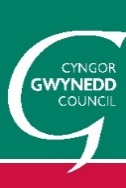 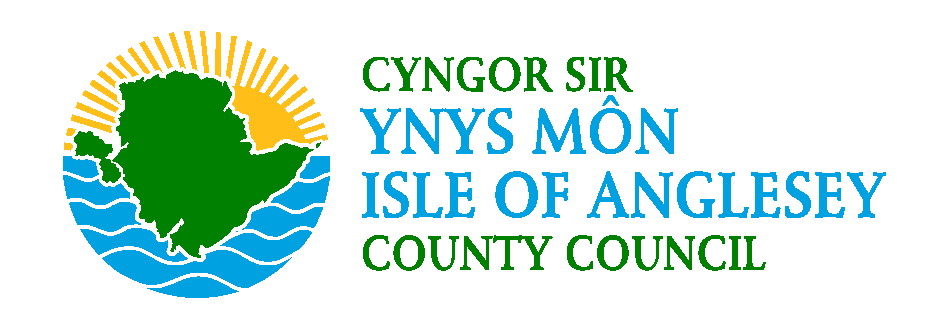 Defnydd swyddfa yn unig/ Office use onlyRhif Cyn./Rep No.:Derbyniwyd/Received:Cydnabod/AcknowledgedRydym wedi cychwyn ar y broses o adolygu Cynllun Datblygu Lleol (CDLl) ar y Cyd Gwynedd a Môn ac eisiau clywed eich barn ar gynnwys yr Adroddiad Adolygu.  Yn unol a chanllawiau cenedlaethol, mae’n rhaid i ni adolygu’r Cynllun pob pedair blynedd a pharatoi Cynllun Diwygiedig. Gan fod y Cynllun presennol wedi ei fabwysiadu ar 31 Gorffennaf 2017, rydym wedi paratoi Adroddiad AdolyguMae’r Adroddiad Adolygu yn edrych ar yr holl dystiolaeth sydd yn berthnasol i’r CDLl ar y Cyd a dod i gasgliad ynglŷn â’r math o adolygiad bydd yn cael ei ddilyn. Nid yw’n manylu ar unrhyw newidiadau y bydd yn cael eu gwneud i’r Cynllun. Rydym eisiau clywed eich barn ar gynnwys yr Adroddiad Adolygu. Os gwelwch yn dda llenwch yr ffurflen canlynol. Mae’r Adroddiad Adolygu Drafft yn destun cyfnod ymgynghori cyhoeddus o 6 wythnos rhwng 5 Tachwedd hyd at 20 Rhagfyr 2021. NI FYDD SYLWADAU A DDERBYNNIR WEDI’R DYDDIAD YMA YN CAEL EU HYSTYRIED.Dychwelwch y ffurflen(ni) at: Gwasanaeth Polisi Cynllunio ar y Cyd, Swyddfeydd y Cyngor, Stryd y Jêl, Caernarfon, Gwynedd, LL55 1SH neu polisicynllunio@gwynedd.llyw.cymruDiogelu Data - Mae gan y ffurflen hon ddwy ran: Rhan A (Manylion Personol) a Rhan B (Eich sylw). Byddwn yn casglu eich manylion personol fel y gallwn gysylltu efo chi yn y dyfodol i holi os oes gennych farn am y Cynllun Datblygu Lleol ar y Cyd. O dan ddeddfwriaeth diogelu data, rydym yn gwneud hyn ar sail ein tasg gyhoeddus gan ei fod yn ddyletswydd arnom i ymgynghori a budd-ddeiliaid yn ystod y broses o baratoi Cynllun Datblygu Lleol. Eich enw a’ch sylwadau yn unig fydd ar gael yn y cylch cyhoeddus (cyflwyno i Lywodraeth Cymru, mewn adroddiadau Pwyllgor ayyb).Cedwir eich manylion gennym tra bod y broses o baratoi Cynllun yn parhau.  Os oes gennych unrhyw ymholiadau ynglŷn a Diogelu Data cysylltwch a SwyddogDiogeluData@gwynedd.llyw.cymruRydym wedi cychwyn ar y broses o adolygu Cynllun Datblygu Lleol (CDLl) ar y Cyd Gwynedd a Môn ac eisiau clywed eich barn ar gynnwys yr Adroddiad Adolygu.  Yn unol a chanllawiau cenedlaethol, mae’n rhaid i ni adolygu’r Cynllun pob pedair blynedd a pharatoi Cynllun Diwygiedig. Gan fod y Cynllun presennol wedi ei fabwysiadu ar 31 Gorffennaf 2017, rydym wedi paratoi Adroddiad AdolyguMae’r Adroddiad Adolygu yn edrych ar yr holl dystiolaeth sydd yn berthnasol i’r CDLl ar y Cyd a dod i gasgliad ynglŷn â’r math o adolygiad bydd yn cael ei ddilyn. Nid yw’n manylu ar unrhyw newidiadau y bydd yn cael eu gwneud i’r Cynllun. Rydym eisiau clywed eich barn ar gynnwys yr Adroddiad Adolygu. Os gwelwch yn dda llenwch yr ffurflen canlynol. Mae’r Adroddiad Adolygu Drafft yn destun cyfnod ymgynghori cyhoeddus o 6 wythnos rhwng 5 Tachwedd hyd at 20 Rhagfyr 2021. NI FYDD SYLWADAU A DDERBYNNIR WEDI’R DYDDIAD YMA YN CAEL EU HYSTYRIED.Dychwelwch y ffurflen(ni) at: Gwasanaeth Polisi Cynllunio ar y Cyd, Swyddfeydd y Cyngor, Stryd y Jêl, Caernarfon, Gwynedd, LL55 1SH neu polisicynllunio@gwynedd.llyw.cymruDiogelu Data - Mae gan y ffurflen hon ddwy ran: Rhan A (Manylion Personol) a Rhan B (Eich sylw). Byddwn yn casglu eich manylion personol fel y gallwn gysylltu efo chi yn y dyfodol i holi os oes gennych farn am y Cynllun Datblygu Lleol ar y Cyd. O dan ddeddfwriaeth diogelu data, rydym yn gwneud hyn ar sail ein tasg gyhoeddus gan ei fod yn ddyletswydd arnom i ymgynghori a budd-ddeiliaid yn ystod y broses o baratoi Cynllun Datblygu Lleol. Eich enw a’ch sylwadau yn unig fydd ar gael yn y cylch cyhoeddus (cyflwyno i Lywodraeth Cymru, mewn adroddiadau Pwyllgor ayyb).Cedwir eich manylion gennym tra bod y broses o baratoi Cynllun yn parhau.  Os oes gennych unrhyw ymholiadau ynglŷn a Diogelu Data cysylltwch a SwyddogDiogeluData@gwynedd.llyw.cymruWe have started the process of reviewing the Anglesey and Gwynedd Joint Local Development Plan (LDP) and want to hear your views on the content of the Review Report. In accordance with national guidance, we must review the Plan every four years and prepare a Replacement Plan. As the current Plan was adopted on 31 July 2017, we have prepared a Review ReportThe Review Report looks at all the evidence relevant to the Joint LDP and reaches a conclusion about the type of review that will be followed. It does not detail any changes to be made to the Plan. We want to hear your views on the content of the Review Report. Please complete the following questionnaire. The Draft Review Report is subject to a 6 week public consultation period between 5 November to 20 December 2021. REPRESENTATIONS RECEIVED AFTER THIS DATE WILL NOT BE CONSIDERED.Please return the form(s) to: Joint Planning Policy Service, Council Offices, Shirehall Street, Caernarfon, Gwynedd, LL55 1SH or planningpolicy@gwynedd.llyw.cymru   Data Protection - This form has two parts: Part A (Personal Details) and Part B (Your comment). We will keep your personal details so that we can contact you in the future to enquire if you have a view on the Joint Local Development Plan. Under data protection legislation, we do this on the basis of our public task as we have a duty to consult with stakeholders during the process of preparing a Local Development Plan.Only your name and comments will be available in the public domain (submitted to Welsh Government, in Committee reports etc).We will keep you contact details during the Plan preparation process. If you have any enquiries relating to Data Protection please contact DataProtectionOfficer@gwynedd.llyw.cymruWe have started the process of reviewing the Anglesey and Gwynedd Joint Local Development Plan (LDP) and want to hear your views on the content of the Review Report. In accordance with national guidance, we must review the Plan every four years and prepare a Replacement Plan. As the current Plan was adopted on 31 July 2017, we have prepared a Review ReportThe Review Report looks at all the evidence relevant to the Joint LDP and reaches a conclusion about the type of review that will be followed. It does not detail any changes to be made to the Plan. We want to hear your views on the content of the Review Report. Please complete the following questionnaire. The Draft Review Report is subject to a 6 week public consultation period between 5 November to 20 December 2021. REPRESENTATIONS RECEIVED AFTER THIS DATE WILL NOT BE CONSIDERED.Please return the form(s) to: Joint Planning Policy Service, Council Offices, Shirehall Street, Caernarfon, Gwynedd, LL55 1SH or planningpolicy@gwynedd.llyw.cymru   Data Protection - This form has two parts: Part A (Personal Details) and Part B (Your comment). We will keep your personal details so that we can contact you in the future to enquire if you have a view on the Joint Local Development Plan. Under data protection legislation, we do this on the basis of our public task as we have a duty to consult with stakeholders during the process of preparing a Local Development Plan.Only your name and comments will be available in the public domain (submitted to Welsh Government, in Committee reports etc).We will keep you contact details during the Plan preparation process. If you have any enquiries relating to Data Protection please contact DataProtectionOfficer@gwynedd.llyw.cymruRHAN A/PART A: Manylion cyswllt (Ni fydd y hwn ar gael yn gyhoeddus): Contact details (This will not be made publicly available):	RHAN A/PART A: Manylion cyswllt (Ni fydd y hwn ar gael yn gyhoeddus): Contact details (This will not be made publicly available):	RHAN A/PART A: Manylion cyswllt (Ni fydd y hwn ar gael yn gyhoeddus): Contact details (This will not be made publicly available):	RHAN A/PART A: Manylion cyswllt (Ni fydd y hwn ar gael yn gyhoeddus): Contact details (This will not be made publicly available):	RHAN A/PART A: Manylion cyswllt (Ni fydd y hwn ar gael yn gyhoeddus): Contact details (This will not be made publicly available):	RHAN A/PART A: Manylion cyswllt (Ni fydd y hwn ar gael yn gyhoeddus): Contact details (This will not be made publicly available):	Eich manylion neu manylion eich cleient Your details or your client’s detailsEich manylion neu manylion eich cleient Your details or your client’s detailsManylion yr Asiant (os yn berthnasol)Agent’s details (If relevant)Manylion yr Asiant (os yn berthnasol)Agent’s details (If relevant)EnwNameEnwNameSefydliad (os yn berthnasolOrganisation (If relevant)Sefydliad (os yn berthnasolOrganisation (If relevant)CyfeiriadAddressCyfeiriadAddressCôd PostPostcodeCôd PostPostcodeFfônTel:FfônTel:E-bostEmail:E-bostEmail:LlofnodwydSignedLlofnodwydSignedDyddiadDateDyddiadDateRhowch eich sylwadau yn Rhan B y ffurflen hon. Defnyddiwch dudalennau ychwanegol os oes angen. Dylech lenwi ffurflenni ar wahân ar gyfer pob sylw yr hoffech ei wneud. Os yw grŵp yn rhannu barn gyffredin ynghylch yr Adroddiad Adolygu Drafft, bydd y Cynghorau’n derbyn deiseb wedi’i llofnodi. Wrth gyflwyno ffurflen sylwadau ar ran grŵp, dylai’r ffurflen sylwadau gynnwys manylion cyswllt unigolyn arweiniol yn Rhan A, a dylid nodi’r sylwadau’n glir ar y ffurflen sylwadau. Dylai’r ddeiseb sydd wedi’i llofnodi nodi’n glir faint o bobl sy’n cael eu cynrychioli a sut mae’r sylwadau wedi’u hawdurdodi. Nid yw llofnodi deiseb yn atal neb rhag cyflwyno ffurflenni unigol.Please set out your comments in Part B of this form. Use additional sheets of paper where necessary. Separate forms should be completed for each comment that you wish to make. Where a group shares a common view on the Draft review Report, the Councils will accept a signed petition. In submitting a representation form on behalf of a group, the representation form should include the contact details of a lead individual at Part A and the comments should be clearly set out on the representation form. The signed petition should state clearly how many people are being represented and how the representation has been authorised. Signing a petition does not prevent the submission of individual forms.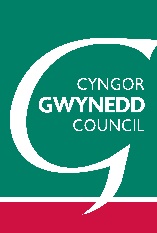 Defnydd swyddfa yn unig/ Office use onlyRhif Cyn./Rep No.:Derbyniwyd/Received:Cydnabod/AcknowledgedRHAN B: Eich Sylwadau a Newidiadau a AwgrymirPART B: Your Comments and Suggested ChangesRHAN B: Eich Sylwadau a Newidiadau a AwgrymirPART B: Your Comments and Suggested ChangesEich enw/Sefydliad:        Your name/Organisation:                